السلوكيات (الإيجابية والسلبية)تمثل هذه الوثيقة دليلاً لمدير الجلسة. ينبغي عليكم متابعتها لأنها تحتوي على جميع العناصر التي تساعدكم على تنشيط مثل هذه الوحدة، أي التعليمات الخاصة بالتمارين، والمراجع الخاصة بملف PowerPoint المُرافق و/ أو الموارد المختلفة مثل الأفلام وبرامج التعلم الإلكتروني، والأسئلة التي يتم طرحها على المشاركين، والممارسات العملية التي ينبغي تنفيذها، عند الاقتضاء.تقدير المدّة الزمنية: 1:20الأساليب التعليمية: تقديم المشاركين بشكل شخصي.المتطلبات: لا يوجدنقاط جديرة بالاهتمام من أجل الإعداد للدورة:قبل البدء في هذه الوحدة، ننصحك بالتأكيد على النقاط التالية:سلامة تشغيل الفيديو "الموت في حقل النفط".الحصول على نسخ كافية من كتيب "التكرير والكيماويات - أداء الصحة والسلامة والبيئة "HSE"، دليل لرد الفعل المناسب" للتوزيع على كل مشارك، وفي شكل كتيب للجيب إن أمكن.الترحيب بالمشاركين: مرحبا بكم جميعا.في البداية، دعونا نبحث معًا في أهداف هذه الوحدة وكيفية سيرها.اعرض الشريحة رقم 2.تهدف هذه الوحدة إلى تحقيق ما يلي:فهم حقيقة أن الأخطاء السلوكية يمكن أن يكون لها عواقب وخيمة (HIPO، حوادث، إلخ...).معرفة سلوك الصحة والسلامة والبيئة "HSE" المتوقع من قِبل موظفي توتال "Total".القدرة على تحديد السلوك الإيجابي الذي ينبغي تشجيعه، والسلوك السلبي الذي ينبغي معالجته داخل توتال "Total".تأكد من أن المحتوى واضح للجميع.الإجابة عن الأسئلة المحتملة.5 دقائق			00:05الدورة الأولى:هدف الدورة: فهم المشاركين حقيقة أن معظم الحوادث ترتبط بمشكلات سلوكية.أقترح عليكم أن نبدأ بمشاهدة فيديو خاص بردود الأفعال. وخلال مشاهدتكم للفيديو، قوموا بتدوين المشاكل وخاصة السلوكية منها، والتي قُمتم بتحديدها.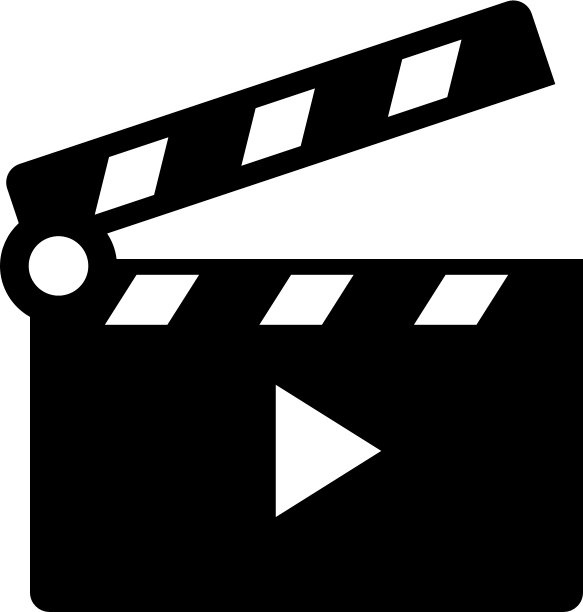 قُم بعرض فيديو "الموت في حقل النفط" (6 دقائق)، الشريحة رقم 3.ما هي المشاكل التي قُمتم بتحديدها، والتي أدت إلى هذه الكارثة؟اطلب من المشاركين تبادل الأفكار حول المشاكل التي قاموا بتحديدها في هذه العملية، وكذلك إخبار المشاركين عن طبيعة المشاكل التي قاموا بتحديدها (التقنيات، والوسائل، وطريقة اتخاذ الإجراء، والسلوك، إلخ...).قُم بالتأكيد على أهمية السلوك البشري والتأثيرات المرتبطة بها.15 دقيقة			00:20اعرض الشريحة رقم 4.بالنسبة لكل عمود، قُم بالتعليق على الشريحة من خلال النقاط التالية:- تم تصميم المعدات / المنشآت للعمل في ظل ظروف محددة.- لقد تم تصميم هذه القواعد والإجراءات لتوجيه الأفراد إلى تطبيق الممارسات الجيدة.- إن عدم الالتزام بالقواعد والإجراءات الخاصة بمعدات التشغيل يمكن أن يؤدي إلى حدوث عواقب غير متوقعة، وقد تكون وخيمة.ومع ذلك، فإن الامتثال لمثل هذه الشروط الخاصة بالاستخدام وهذه الوثائق لا يزال يعتمد على القرارات وفهم الأشخاص.5 دقائق			00:25الدورة الثانية:هدف الدورة: تعرُّف المشاركين على ماهية السلوك ومعرفة أهمية الإقرار بالقيام بالسلوكيات الجيدة للسلامة.دعونا نبدأ من خلال توضيح المقصود بمفهوم السلوك.من يستطيع أن يخبرنا بإيجاز، بالنسبة له، ماذا يعني له السلوك؟اطلب من المشاركين تبادل الأفكار.يتمثل الهدف في الوصول إلى فكرة أن السلوك هو عمل ملموس يمكن ملاحظته، وليس فكرة أو نية...وعند الضرورة، قُم بتوجيه المشاركين من خلال عقد مقارنة بين السلوك والنوايا.5 دقائق			00:30قُم بتقديم الشريحة رقم 5 من أجل توضيح مفهوم السلوك.لننتقل الآن إلى أحد التمارين. بالنسبة لكل من الحالات التالية: هل يتعلق ذلك بالسلوك؟تمرين:اعرض الشريحة رقم 6، واطلب من المشاركين تبادل الآراء حول اقتراح تلو الآخر، ومعرفة ما إذا كان ذلك يتعلق بسلوك أم لا.5 دقائق			00:35إن تبني سلوك "جيد" للسلامة ليس بالأمر السهل.قُم بتقديم الشريحة رقم 7، ومن ثم التوضيح بالمثال في الشريحة رقم 8.يتمثل الهدف في فهم المشاركين لحقيقة أن سلوك السلامة ليس دائما "طبيعيًا / فطريًا"، وأن نلتزم بوجود الإشارة الحمراء لأننا تعلمنا أن ذلك يمثل قانونًا / معيارًا.إن تبني سلوكيات السلامة ليس بالأمر السهل للغاية. وأحيانا يكون من الضروري تغيير العادات، والتعلم، والتطور ... وبالتالي، فالاعتراف بهذه السلوكيات واستحسانها يُعد أمرًا في غاية الأهمية في تقوية العلاقة بين الزملاء أقترح عليكم أن نشاهد معًا الطريقة التي يتم بها التعامل مع السلوك الجيد والسلوك السيئ في توتال "Total".دعونا نبدأ من خلال التعامل مع السلوكيات "الجيدة".قُم بتقديم الشريحة رقم 9 (مستخلص من كتيب "التكرير والكيماويات - أداء الصحة والسلامة والبيئة "HSE"، دليل لرد الفعل المناسب" صفحة 4).5 دقائق			00:40قُم بتوزيع كتيب "التكرير والكيماويات - أداء الصحة والسلامة والبيئة "HSE"، دليل لرد الفعل المناسب" وقُم بدعوة المشاركين لقراءة الصفحتين 4 و5.امنح المشاركين 5 دقائق لقراءتهما.قُم بدعوة المشاركين لطرح الأسئلة حول هاتين الصفحتين أو الإدلاء بتعليقاتهم.ما المزايا التي ترون أنها تشجع على القيام بسلوكيات جيدة للسلامة؟ماذا تتوقعون من هذا النوع من الإقرار بسلوك السلامة؟سؤال لجميع الحاضرين. اطلب من المشاركين تبادل الأفكار.10 دقائق			00:50الدورة الثالثة:هدف الدورة: فهم المشاركين للفرق بين الخطأ والجريمة: الحق في ارتكاب الخطأ، أما الجريمة فهي انتهاك طوعي لقاعدة ما، وبالتالي التأكيد على أهمية العمل مع التمييز بين المصطلحين. يتطلب أي انحراف القيام بالملاحظة، والتقييم، والتصرف على هذا النحو.وللأسف، فإن جميع السلوكيات ليست إيجابية. لنتناول معًا مثال الإشارة الحمراء:"في رأيك، عدم التوقف عند الإشارة الحمراء يعد خطأ أو جريمة؟ ""ما الفرق الذي ترونه بين الخطأ والجريمة؟ "سؤال لجميع الحاضرين.قُم بتوجيه المشاركين نحو الطابع المتعمد أو غير المتعمد لهذا الفعل.وبإيجاز، قُم بتقديم الشريحة رقم 10.والآن أقترح عليكم القيام بتمرين. بالنسبة لكل مقترح من المقترحات، أخبروني، وفقًا لكم، إذا كان الأمر يتعلق بخطأ أو جريمة ثم برهنوا على ذلك.تمرين:اعرض الشريحة رقم 11. اطلب من أحد المشاركين الإجابة على مقترح واحد، ثم اطلب منه تبرير الإجابات. قُم بطلب توضيح ما إذا كان، تبعًا لهذه الظروف، يمكن للاقتراح أن يكون إما خطأ أو جريمة. فعلى سبيل المثال، بالنسبة للاقتراح الأول، إذا لم يتم إبلاغ السائق عن الحد الأقصى للسرعة، يمكن اعتبار هذا خطأ.10 دقائق			01:00والآن، رأينا أنه من المهم أن نتعرف على السلوكيات (الإيجابية أو السلبية). لنتناول معًا حالة الإشارة الحمراء:في حالة وجودك داخل السيارة، كيف سيكون رد فعلك إذا قام أحد زملائك بعدم احترام الإشارة الحمراء:في حالة تجاوز الإشارة الحمراء كي يظهر لك قوة سيارته؟في حالة تجاوز الإشارة الحمراء، لأنه وهو يهزأ، قال إنه كان مشغولاً بالحديث معك؟سؤال لجميع الحاضرين.قُم بتنظيم تبادل للآراء. تأكَّد من أن المشاركين قد فهموا أنه في كلتا الحالتين، يُعد ذلك رد فعل غير ضروري، ولكن الأمر مختلف في كل حالة.5 دقائق			01:05قُم بقراءة الشريحة رقم 9 من كتيب "التكرير والكيماويات - أداء الصحة والسلامة والبيئة "HSE"، دليل لرد الفعل المناسب".اعرض الشريحة رقم 12 من أجل المخطط الانسيابي الذي يساعد في تحليل التباين للصفحة رقم 7 من هذا الكتيب.اعرض الشريحة رقم 13، ثم قُم بعمل علاقة مع أنواع ردود الأفعال للصفحة رقم 9 من هذا الكتيب.قُم بالتأكيد على أن بطاقة التوقف "Stop Card" هي بالطبع أداة أساسية في ردود الفعل الخاصة بالتباين.ما القضايا الجديدة التي أثارتها هذه الوحدة؟اعرض الشريحة رقم 15 الخاصة بالإيجاز.قُم بالإجابة عن الأسئلة.اشكر المشاركين.15 دقيقة			01:20تذكير بأهداف هذه الوحدة:في نهاية هذه الوحدة، سوف يكون المشاركون قد تمكنوا مما يلي:فهم حقيقة أن الأخطاء السلوكية يمكن أن يكون لها عواقب وخيمة (HIPO، حوادث، إلخ...).معرفة سلوك الصحة والسلامة والبيئة "HSE" المتوقع من قِبل موظفي توتال "Total".القدرة على تحديد السلوك الإيجابي الذي ينبغي تشجيعه، والسلوك السلبي الذي ينبغي معالجته داخل توتال "Total".